R E P U B L I K A   E   S H Q I P Ë R I S ËKOMISIONERI PËR TË DREJTËN E INFORMIMIT DHE MBROJTJEN E TË DHËNAVE PERSONALEGMS/EMPLënda: Raport i monitorimit mbi performancën e produkteve/shpenzimeve për periudhën   Janar- Gusht  2023  Në mbështetje të Ligjit nr. 9936, datë 26.06.2008 “Për menaxhimin e sistemit buxhetor në Republikën e Shqipërisë”, i ndryshuar, Ligjit nr.10296, datë 8.07.2010                                       “Për menaxhimin financiar dhe kontrollin”, i ndryshuar, Ligjit nr.115/2021 “Për buxhetin e vitit 2022”, Udhëzimit nr.9 datë 20.03.2018, “Për procedurat standarde të zbatimit të Buxhetit”, Udhëzimit plotësues nr.1, datë 10/01/2022 “Për zbatimin e buxhetit të vitit 2022”, Zyra e Komisionerit për të Drejtën e Informimit dhe Mbrojtjen e të Dhënave Personale (këtej e tutje “Zyra e Komisionerit” ose KDIMDP), ka kryer monitorimin  e buxhetit për periudhen Janar-Gusht 2023, nëpërmjet vlerësimit të performancës së fondeve buxhetore dhe krahasimit të treguesve faktikë të performancës me ato të planifikuarat.   Monitorimi është procesi që lidh realizimin e objektivave dhe produkteve me fondet përkatëse të planifikuara për arritjen e tyre. Vizioni ynë është harmonizimi i bashkepunimit dhe veprimtarisë me autoritetet publike dhe me kontrolluesit publik/privat për forcimin e mjedisit në garantimin e të drejtave dhe lirive themelore të qytetarëvePër përmbushjen e sa më sipër, gjatë vitit 2023 dhe në vijim objektivat e Zyrës së Komisionerit do të jenë:Pasja e rolit aktiv në përmbylljen e procedurave për miratimin e kuadrit ligjor/nënligjor për të dy fushat e veprimtarisë;bashkëpunimi në mënyrë të vazhdueshme me qytetarët dhe grupet e interesit për njohjen e kuadrit të modernizuar ligjor në të dyja fushat e përgjegjësisë si dhe nxitjen e ndërgjegjësimit për zbatimin e tij; thellimi i mbikëqyrjes dhe monitorimi i zbatimit të ligjit për të drejtën e informimit, duke patur si qëllim rritjen e kontrollit mbi veprimtarinë e administratës publike  si dhe garantimin e aksesit në informacion publik;verifikimin dhe mbikëqyrjen e transparencës proaktive të autoriteteve publike, mbi   zbatimin dhe përditësimin e Programit të Transparencës dhe Regjistrit të Kërkesave dhe Përgjigjeve;shtrirja e instalimit të REKPDI në sa më shumë autoritete publike, si dhe të mundësimi i ndërthurjes së tij me shërbimet që ofrohen nga AMS/e-Albania, në bashkëpunim më Agjencinë Kombëtare të Shoqërisë së Informacionit;shtimi i burimeve njerëzore dhe financiare për forcimin e kapaciteteve administrative në kuadër të harmonizimit integral të legjislacionit në të dy fushat e përgjegjësisë;përmirësimi i kapaciteteve profesionale të stafit me fokus të veçantë, thellimin e njohurive në teknologjitë e informacionit dhe komunikimit (TIK), si detyrime specifike që burojnë nga legjislacioni i përmirësuar;komunikimi proaktiv me autoritetet publike për konsolidimin e kulturës së transparencës, forcimi i rolit dhe kapaciteteve të koordinatorit të të drejtës për informim dhe trajnimi periodik i koordinatorëve për të drejtën e informimit veçanërisht për trajtimin e çështjeve me interes publik në balancë me kufizimet për dhënien e informacionit;nxitja e qasjes së re të kontrolluesve/përpunuesve përsa i përket garantimit efektiv të sigurisë së informacionit (SMSI) në proceset përpunuese;rol aktiv në zgjerimin e rrjetit të nëpunësve për mbrojtjen e të dhënave personale dhe forcimin e kapaciteteve profesionale për përmbushjen e detyrimeve ligjore; programimi i masave në kuadër të zhvillimit të edicionit të 15-të të Konferencës Ndërkombëtare të Komisionerëve të Informimit në Tiranë më 2024;rol aktiv në kuadër të organizmave ndërkombëtare ku Zyra e Komisionerit është pjesë si dhe me autoritetet homologe në të dy fushat e përgjegjësisë; aplikimi për përfitimin e projekteve nga programe të asistencës nga fondet IPA të BE dhe/ose donatorë të tjerë, në funksion të rritjes së kapaciteteve profesionale.Në përdorimin e fondeve buxhetore, Zyra e Komisionerit është mbështetur në parimet e menaxhimit dhe mirëfunksionimit të sistemit buxhetor. Zyra e Komisionerit vijon të mbajë të njëjtin qëndrim lidhur me mospërfshirjen dhe plotësimin e PBA-së por edhe të moduleve të tjera në sistemin AFMIS,  deri në marrjen e masave për përpunimin e të dhënave të përdoruesve gjatë autentifikimit në sistemin AFMIS, sipas rekomandimeve të dhëna nga KDIMDP. Në funksion të zbatimit të rekomandimit të Zyrës së Komisionerit lidhur me këtë sistem, do të shihet edhe mundësia e  plotësimit   të moduleve dhe  gjenerimin e formateve më pas. Në raportimin  për periudhën Janar- Prill është     argumentuar me gjerësisht   mospërfshirja në AFMIS. Për Zyrën e Komisionerit është miratuar vetëm një program buxhetor “Planifikim, menaxhim, administrim”,  buxheti i së cilës konsiston në mbështetjen logjistike të ushtrimit të kompetencave e funksioneve të zyrës, në drejtim të monitorimit të ligjeve respektive, për arritjen e objektivave të përcaktuara për këtë program buxhetor. Produkti i vetëm i Programit 0110, është Mbikëqyrje/inspektime të kryera & ankesa të trajtuara, ku parashikimi është nr. 1830 veprime E drejta e informimit : Autoritetet Publike me programe dhe transparencë të plotëSigurimi i Transparencës së veprimtarisë së Autoriteteve Publike, nëpërmjet realizimit të proceseve të monitorimit/mbikëqyrjes së elementëve të ndryshëm të zbatimit të ligjit për të drejtën e informimit, të autoriteteve publike, të cilat kanë hartuar dhe/ose përditësuar programin e transparencës, forcimin e rolit të koordinatorit për të drejtën e informimit, përditësimi në regjistrin të kërkesave dhe përgjigjeve, shqyrtimin e ankesave, kryerjen e hetimeve administrative, seancave dëgjimore dhe dhënien e rekomandimeve e vendimeve. Trajtim i ankesave brenda afateve dhe (kthim përgjigje/inspektime/vendime, kryesisht në bazë të ankesave).Ankesa të trajtuara në kuadër të parashikimeve të Ligjit “Për të Drejtën e Informimit” si dhe Ligjit “Për njoftimin dhe konsultimin publik”, hetime të kryera, seanca dëgjimore të zhvilluara si dhe vendime të dhëna, duke rritur në këtë mënyrë kontrollin mbi veprimtarinë e administratës publike, garantimi i të drejtave të qytetarëve dhe aksesi në informacion.Mbrojtja e të dhënave personale Mbikëqyrje dhe inspektime.Nëpërmjet procedurave për realizimin e këtij produkti do të bëhet e mundur minimizimi i rrezikut të cënimit të privatësisë dhe mbrojtjes së të dhënave personale; Ndërgjegjësimi dhe disiplinimi i kontrolluesve; Krijimi i praktikës së mirë për kontrolluesit. Ankesa të trajtuaraTrajtimi në kohë i ankesave të ardhura nga subjektet e të dhënave personale, në kuadër të ligjshmërisë së përpunimit të të dhënave personale.Për zgjidhjen dhe trajtimin e ankesave ndiqen hapa procedurale si kontaktimi i vazhdueshëm me subjektin mbi paraqitjen e provave, kërkesë informacioni paraprake nga kontrolluesi, seanca dëgjimore të zhvilluara deri në zgjidhjen përfundimtare dhe vendimet e dhëna, duke rritur në këtë mënyrë kontrollin mbi veprimtarinë e kontrolluesve publik e privat Zyra e Komisionerit  ka kryer monitorimin e buxhetit për periudhën e 8 mujorit e vitit  2023, nëpërmjet vlerësimit të performancës së fondeve buxhetore dhe krahasimit të treguesve faktikë të performancës me ato të planifikuar. Nëpërmjet këtij raporti monitorimi evidentohet niveli i realizimit të fondeve buxhetore të KDIMDP-së të detajuar në nivel kategori shpenzimi buxhetor kundrejt treguesve të planifikuar, duke mundësuar në këtë mënyrë riorientimin dhe sigurimin e një informacioni shtesë për të përmirësuar procesin e planifikimit dhe të menaxhimit të buxhetit. Në vijimësi dhe strukturat respektive të KDIMDP-së kanë kryer monitorimin e treguesve buxhetore më qëllim ndjekjen e vazhdueshme të objektivave të synuar dhe të përcaktuar në Deklaratën e politikës së programit të KDIMDP-së të përfshirë në Strategjinë Institucionale 2022-2025.Në mbështetje të Ligjit nr.84/2022 “Për buxhetin e vitit 2023”, dhe në vijim të udhëzimeve  të Ministrit të Financave dhe Ekonomisë nr. 9, datë 20.07.2018, “Procedurat standarde të zbatimit të buxhetit” i ndryshuar dhe Udhëzimit plotësues nr.1, datë 19.01.2023 “Për zbatimin e buxhetit të vitit 2023”, fondet e akorduara për Zyrën e Komisionerit, në total janë miratuar  në vlerën 114.830  (mijë lekë), pas alokimit shtesë fondi për shpenzime personeli  si pasoje e reformes se pagave, ndërsa  përfshihet si zë   shpenzimi  akordimi i fondit të vecantë.  shkresa e MFE nr/11802/1, datë 11.07.2023 (prot me tonën nr. 1182/1, datë 14.07.2023 ) si dhe  nr. 11802/2, datë 18.07.2023 ( prot me tonen nr. 1182/2, date 19.07.2023). Struktura  e elementëve buxhetorë  paraqitet si    më poshtë:Vlera e mbartur nga viti 2022, sipas artikujve buxhetore, me burim financimi donacionet/sponsorizimet paraqitet për sa e si më poshtë:Shpenzime operative në vlerën  6.479.570 lekëShpenzime kapitale në vlerën  24.331.671  lekëNjë pjesë e tyre janë përdorur  për sigurimin e infrastrukturës së nevojshme për ushtrimin e veprimtarisë, në vlerën 7.286.385  lekë ( përfshirë  ngurtësimin e garancisë së punimeve),   ndërsa është përdorur fondi nëshpenzime operative  në   vlerën  prej 360.000 lekë. Realizimi i Treguesve ekonomiko-financiareZyra e Komisionerit ka ngritur sistemin e menaxhimit financiar dhe kontrollit, i cili është mbështetur në Ligjin nr.10296, datë 8.07.2010 “Mbi menaxhimin financiar e kontrollin”, i ndryshuar si dhe në parimet e menaxhimit të fondeve publike me efektivitetet, transparencë, ekonomi dhe efiçensë.Zyra e Komisionerit ka ngritur sistemin e menaxhimit financiar dhe kontrollit, i cili është mbështetur në Ligjin nr.10296, datë 8.07.2010 “Mbi menaxhimin financiar e kontrollin”, i ndryshuar si dhe në parimet e menaxhimit të fondeve publike me efektivitetet, transparencë, ekonomi dhe eficensë.Nga fondi i përgjithshëm buxhetor janë shpenzuar    65.141   (në mijë lekë), ku evidentohet përfshirja e  përdorimit të fondit të vecantë, me realizim përkundrejt  planit vjetor ne masen 57 % ose përkundrejt planit 8- mujor realizimi është në masën 87 %  Tabela e mëposhtne pasqyron në %, çdo kategori shpenzimesh, përkundrejt totalit të buxhetit, si dhe realizimi në % dhe vlerë, i secilës kategori shpenzimesh, përkundrejt buxhetit të akorduar.TABELA E AKORDIMIT TË BUXHETIT DHE REALIZIMIT ( i ndryshuar) Janar – Gusht  2023			000 / lekëFondi i përgjithshëm i pagave si dhe i sigurimeve shoqërore. Nga fondi i përgjithshëm buxhetor i planifikuar për vitin 2023, për periudhën e raportuar Zyra e Komisionerit ka shpenzuar vlerën buxhetore 49.356  (në mijë lekë). Është realizuar buxheti në tërësi në masën 54  %, kundrejt planit vjetor ose 90 % e planit 8- mujorPër Zyrën e Komisionerit është  akorduar Fondi i Veçantë me vlerë 250 (mijë lekë), i cili referuar akteve administrative është përdorur për mbështetje të punonjësve në raste fatkeqësie, sëmundje apo ndihma të menjërshme, në masën 100  (mijë lekë) ose  rreth  40 %. Fondi i përgjithshëm i pagave si dhe i sigurimeve shoqërore, është realizuar për numrin faktik të punonjësve në strukturë dhë  jashtë saj ( 45+3 ) Veprimtaria e institucionit ushtrohet në përputhje me strukturën dhe organikën, prej 52 punonjësish, e miratuar me Vendimin e Kuvendit nr. 24/2023  “Për disa shtesa e ndryshime të Vendimit nr. 86/2018 “Për miratimin e strukturës, organikës dhe klasifikimit të pagave të Komisionerit për të Drejtën e Informimit dhe Mbrojtjen e të Dhënave Personale, i ndryshuar”. Struktura dhe organigrama e kësaj Zyre,  ka ndryshuar  me Vendimin e Kuvendit të Shqipërisë nr. 24/2023 “Për disa shtesa e ndryshime në Vendimin  nr. 86/2018 “Për miratimin e strukturës, organikës dhe klasifikimit të pagave të Komisionerit për të Drejtën e Informimit dhe Mbrojtjen e të Dhënave Personale”, i ndryshuar, me një numër të shtuar, i cili ka 60 punonjës.  Kuadri i modernizuar ligjor për të dy fushat e përgjegjësisë shtoi kompetencat dhe funksionet mbikëqyrëse, çka solli  si domosdoshmëri shtimin e kapaciteteve administrative për përmbushjen e tyre, si në terma sasiorë ashtu edhe cilësorë.   Me Aktin Normativ nr. 12/2022 dhe Ligjin e Buxhetit të vitit 2023, u miratua shtesa prej 8 nëpunësish, e cila  u  reflektua me vendimmarrjen përkatëse të Kuvendit gjatë vitit 2023 edhe përtej këtij numri. Aktualisht sot numri efektiv i punonjësve për të cilën Zyra e Komisionerit do të ndërrmarrë plotësimin e vendeve vakante do të jetë 52 punonjës, ndërsa  pritet reflektimi  i strukturës dhe organikës së shtuar, në zbatim të Vendimit të Kuvendit të cilësuar më lart. Me Vendimin e Këshillit të Ministrave nr. 325, datë 31.05.2023 “Për miratimin e strukturës së pagave, niveleve të pagave dhe shtesave të tjera mbi pagë të Zëvendësministrit, Funksionarëve të Kabineteve, Prefektit, Nënprefektit, Nëpunësve civilë dhe Nëpunësve në disa institucione të Administratës Publike”, V.K.M nr. 326, datë 31.05.2023 « Për pagat e punonjësve mbështetës dhe punonjësve të tjerë të specialiteteve të ndryshme në disa institucione të administratës publike ” , .si dhe Udhëzimit të Ministrisë së Financave dhe Ekonomisë nr. 16, datë 16.06.2023 “Për mënyrën e zbatimit të vendimit të këshillit të Ministrave nr. 325, datë 31.05.2023”, Zyra e Komisionerit ndërrmorri procedurën e llogaritjes së pagave për muajin Prill dhe Maj , duke rakorduar diferencat për tu paguar sipas vendimeve sa më sipër. Janë egzekutuar pagesat pasi kishte disponueshmëri të fondeve në artikullin Paga e sigurime ( 600-601) nga mosrealizimet    si pasojë e kufizimit të procedurave të rekrutimit,    gjatë periudhës  zgjedhore, për  vendet  vakante të krijuara rishtazi apo të mbartura nga vitit 2022. Fondi i pagave si dhe ai i sigurimeve është akorduar në buxhetin e Zyrës së Komisionerit nga fondi i kontigjencës me shkresën nr. 11802/1, datë 11.07.2023 prot me tonën nr. 1182/1, datë 14.07.2023, në vlerën 18.500 (në mijë) lekë, ndërsa është dërguar edhe miratimi i limitit mujor. Në muajin shtator kanë nisur procedurat e rekrutimit për vendet vakante,  të cilat kanë pritshmëri pozitive ndërsa ka rikthime me prezencë në punë (përfundim raporti leje lindje)  Fondi për Shpenzime Korente të tjera (602-606), për periudhën Janar-Gusht 2023, është realizuar në vlerën 10.285   (në mijë) lekë, ose rreth 58.5  % të fondit të planifikuar vjetor,  të këtij shpenzimi (602-606) ose rreth 73 % e planit  8- mujor.  Ky fond është realizuar për:Shlyerjen e detyrimeve ndaj shtetit, si detyrime energji elektrike, ujë, shërbime bankare, postare e telefonike.Shpenzime në funksion të realizimit të qëllimit të Komisionerit, ku për platformat e instaluara janë ndërmarrë procedurat e mirëmbajtjes vjetore të tyreShpenzime për sigurimin e godinave e të mjeteve të transportit si dhe shërbime të deznfektimit në situatën covid-19Shpenzime të tjera mirëmbajtje/furnizime, e të tjera shërbime bazë te fuksionimit Në infrastrukturën informatike të KDIMDP-së, janë  implementuar sisteme/platforma/ software të ndryshme   për mbrojtjen e komunikimit elektronik (e-maile) apo komunikimin me jashtë ( REKPDI/pyet shtetin)   të cilat  funksionojn nën një licencë dhe mirëmbajtje rutinë periodike vjetore.  Prokurimi i rinovimit të licencave dhe updateve i ka shërbyer KDIMDP-së për funksionimin optimal të pajisjeve të teknologjisë së informacionit, rritjen e sigurisë së rrjetit si dhe lehtësimin e punës së përdoruesve të infrastrukturës teknologjike të sajShpenzime administrative për mbulimin financiar të aktiviteteve të shtuara, si rezultat i  funksioneve dhe kompetencave shtesë të Zyrës së Komisionerit, por edhe për shkak të rëndësisë dhe intensitetit   të takimeve  jashtë vendit në kuadër të procesit të integrimit evropian.Gjatë kësaj periudhe raportimi janë zhvilluar 27 procedura prokurimi të gjitha të sukseshme me fitues dhe plotësim kërkesash. Në periudhat më pas   do të vijohet me kryerjen e finalizimin e procedurave te mbetura nga prokurimi për sigurimin e materialeve, sipas prioriteteve, duke garantuar vazhdimësinë e veprimtarisë së përditshme dhe realizimin e treguesve në masen 100 % Fondi për shpenzime investime (zëri 231), me ligjin nr. 84/2022“ Për Buxhetin e vitit 2023” , Zyrës së Komisionerit për të drejtën e Informimit dhe Mbrojtjen e të dhënave personale  është alokuar fondi i investimeve në projektin M890008 “Blerje Softe/sistemi elektronik i menaxhimit të praktikave dhe të dhënave”,  në vlerën  6.000.000  lekë. Mbi bazën e këtij fondi Zyra e KDIMDP ka realizuar hartimin e regjistrit të parashikimeve të prokurimeve publike,  ndërsa ka përfunduar me sukses edhe procesin e prokurimit elektronik, për të cilën  është lidhur kontrata me operatorin ekonomik fitues në vlerën  e investimit  5.400.000 lekë me tvsh, çka do të thotë se është realizuar plotësisht  si projekt ndërsa ka përfitime financiare në masën 10 % Si  rezultat  i përfitimeve financiare  nga procesi i prokurimit,   në  kodin e projektit  M890008 “Blerje Softe/sistemi elektronik i menaxhimit të praktikave dhe të dhënave”, Zyra e Komisionerit  kërkoi  pranë MFE  mundësinë e miratimit të rialokimit  në  projektin, me kod 18AD102 “Blerje pajisje zyre&Kompjuterike/elektronike/vegla e instrumenta”, në vlerën 600.000 lekë, për plotësimin me sete pune bazë të stafit të ri  (tavolina, karrige, pc etj),  në vijueshmërinë normale të punës. Kërkesa e Zyres se Komisionerit eshte permbushr nderkohe qe eshte nisur edhe nje kerkese per shtese fondi ne masen 600.000 për   këtë projekt ( 18 AD 102)  në aktin më të parë të mundshëm të ndryshimit të buxhetit për vitin 2023. Eshtë ndjekur dhe ka përfunduar procedura e sigurimit të mobiljeve të reja për stafin e pritshëm në ambjentet open space, por efekti financiar do të reflektohet në raportimin e radhës pasi në muajin shtator është kryer pagesa. Aktualisht reflektimi i pagesave tregon realizimin në masën 90 % përkundrejt planifikimit vjetor.  Në vlerë totale (pasi kanë përfunduar procedurat e prokurimit dhe realizimit) rezulton që fondi i investimeve është  realizuar në masën 100 %    Në Aneksin nr. 3 është paraqitur realizimi i treguesve të performancës/produkteve                                       (në sasi dhe vlerë) në zbatim të objektivave për vitin 2023Mbikëqyrja e zbatimit të Ligjit nr. 119/2014 “Për të Drejtën e Informimit”, është kryer nëpërmjet monitorimit të elementëve të ndryshëm të ligjit si p.sh. numri i autoriteteve publike që kanë hartuar programet e transparencës, koordinatorë të caktuar nga autoritetet publike, përditësimi i regjistrit të kërkesave dhe përgjigjeve, numri i ankesave të shqyrtuara, hetimet e kryera, seanca dëgjimore të zhvilluara si dhe vendimet e dhëna. Produktet kryesore janë:Nënprodukti A: Trajtim i ankesave brenda afateve (kthim përgjigje/inspektime/vendime, kryesisht në bazë të ankesave (i ndryshuar), rreth 1100+-)Zyra e Komisionerit ka realizuar monitorimin e zbatimit të ligjit për të drejtën e informimit, duke shqyrtuar jo vetëm ankesat e depozituara, por duke kryer gjithashtu inspektime, seanca dëgjimore si dhe duke marrë vendime urdhërimi apo sanksionimi sipas ligjit për rastet kur është konstatuar refuzim i padrejtë i vënies në dispozicion të informacionit. Për periudhën e raportimit (8- mujorit të vitit 2023), Drejtoria e Përgjithshme për të Drejtën e Informimit  ka  administruar gati dyfishin e ankesave të 4- mujorit të parë ,  619 ankesa nga qytetarë, përfaqësues të shoqërisë civile dhe gazetarë investigativë, si dhe ka vijuar shqyrtimi i 48 ankesave të mbartura nga viti 2022. Ka një prirje të konsoliduar për sa i përket dhënies së informacionit/dokumentacionit të kërkuar nga ankuesit, gjatë zhvillimit të procesit të hetimit administrativ nga Zyra e Komisionerit.  Gjatë kësaj periudhe janë zhvilluar 26 seanca dëgjimore, 9 inspektime, janë dhënë 25 vendime nga të cilat 23 vendime urdhërimi, 2 vendim rrëzimi. Ndërsa informojmë se  75 ankesa janë në proçes shqyrtimi, 28 ankesa janë konsideruar të paplota, 22 ankesa janë jashtë afatit, 90 ankesa janë konsideruar jashtë objektit dhe 15 prej tyre janë refuzuar  Në zbatim të ligjit nr.119/2014 “Për të drejtën e informimit”, Zyra e Komisionerit ka vijuar punën për mbikëqyrjen dhe garantimin e të drejtës për akses në informacion publik, duke u mbështetur në vendosjen e balancës dhe respektimin e parimit të proporcionalitetit.Ky është një tregues cilësor i veprimtarisë së Zyrës së Komisionerit, ku qytetari merr atë çfarë kërkon dhe i nevojitet. Në tërësi Nënprodukti A: 619+9 (ankesa+inspektime) realizuar mbi 57 % të pritshmërisë. Nënprodukti B- Monitorim i Autoriteteve Publike me programe transparencë  (380+-monitorime) .Zyra e Komisionerit e ka të përditësuar listën e autoriteteve publike, e cila pas ndryshimeve, për shkak të reformës së riorganizimit strukturor të organeve dhe institucioneve të administratës shtetërore, ku rezultojnë 374 autoritete publike.Ligji për të drejtën e informimit garanton transparencën proaktive dhe nxit integritetin, llogaridhënien dhe përgjegjshmërinë e autoriteteve publike. Një prej instrumenteve kryesorë që kontribuon në këtë drejtim, është programi i transparencës. Si rezultat i monitorimeve të vazhdueshme, dhe aktiviteteve të tjera trajnuese/inspektuese nga Zyra e Komisionerit, gjatë vitit 2022, është vërejtur një përmirësim, si në shtimin e numrit të autoriteteve të cilat kanë publikuar programin e transparencës, ashtu edhe në informacionin e publikuar në rubrikat e përfshira në këtë program. Gjatë 8 mujorit të vitit 2023, Zyra e Komisionerit ka monitoruar 200 autoritete publike qendrore dhe të varësisë dhe 40 Njësi të Vetëqeverisjes Vendore. Sa i përket rezultateve të monitorimit janë dhënë 18 rekomandime për zbatimin e programit të transparencës. Zyra e Komisionerit për të Drejtën e Informimit dhe Mbrojtjen e të Dhënave Personale, ka miratuar modelet e reja të Programit të Transparencës dhe Regjistrit të Kërkesave dhe Përgjigjeve.  Nënprodukti B: Janë monitoruar 200 AP ndërsa  janë kryer edhe 17 hetime administrative.  Është një tregues pozitiv,   por  monitorimi vijon periodikisht  Të tjera aktivitete në funksion të rritjes së transparencës Kërkesa nëpërmjet regjistrit -Me qëllim zbatimin e detyrimeve që burojnë nga ligji nr. 119/2014 “Për të drejtën e informimit”, si dhe duke synuar bërjen sa më efektive të së drejtës për informim si një e drejtë kushtetuese dhe një mjet për garantimin e llogaridhënies së autoriteteve publike, Zyra e Komisionerit për të Drejtën e Informimit dhe Mbrojtjen e të Dhënave Personale ka ngritur “Regjistrin elektronik të kërkesave dhe përgjigjeve për të drejtën e informimit” (REKPDI), miratuar me VKM nr. 145/2018. Nga ana e Drejtorisë së Monitorimit të Programeve të Transparencës përditësohen në vijimësi të dhënat e kontakteve të koordinatorëve për të drejtën e informimit në autoritetet publike, lista dhe emërtimet e tyre, si dhe lidhja me linkun  e programit të transparencës së Autoritetit Publik në portalin Pyetshtetin.Regjistri elektronik i kërkesave dhe përgjigjeve për 4-mujorin e parë të vitit 2023 është instaluar në 27 autoritetet publike, duke e çuar në 221 numrin total të autoriteteve publike që kanë instaluar regjistrin elektronik.Aktivitete të tjera mbështetëse. Zyra e Komisionerit, si një institucion i cili ka në fokus nxitjen e transparencës dhe llogaridhënien e autoriteteve publike është pjesë e  :Strategjia Ndërsektoriale për Reformën në Administratën Publike 2015-2022 Strategjisë Ndërsektoriale Kundër Korrupsionit dhe Plani i Veprimit 2020-2023 ( SNKK) ;Strategjisë për Edukimin Ligjor të Publikut 2019-2023 dhe Plani i Veprimit                    2019–2023 ( SELP) ;Agjenda Kombëtare për të Drejtat e Fëmijëve (AKDF) dhe Plani i Veprimit 2021-2026Projekt - Strategjia Kombëtare për Zhvillim dhe Integrim 2030 (SKZHI) Strategjia Ndërsektoriale e Drejtësisë për të Mitur (SNDM) dhe Plani i Veprimit 2022-2026Për secilën nga këto strategji Zyra e Komisionerit ka dhënë kontributin e saj periodik. Është dhënë kontribut mbi komponentët e asistencës teknike të përfituar në kuadër të IPA Good Governance 2020 “Për mirëqeverisjen”, në përgatitjen e pyetësorit e Këshillit të Europës për Konventën 205/2009 “Mbi aksesin në dokumente zyrtare”, si dhe në plotësimin e pyetësorit të Bankës Botërore për të cilat janë kërkuar të dhëna lidhur me aksesin në informacion dhe parashikimet e ligjit për LDI.  . Zyra e Komisionerit për periudhën janar-Gusht ka publikuar 8 newsletter mujor “E drejta për informim”. Gjatë periudhës se raportimit,  Zyra e Komisionerit ka vijuar me angazhimin dhe kontributin e saj në fushën e bashkëpunimit ndërkombëtar ku ka marrë pjesë në 6 takime online të Komitetit Ekzekutiv të Konferencës Ndërkombëtare të Komisionerëve të Informimit, në cilësinë e anëtarit që prej vitit 2021. Zyra e KDIMDP ka marrë pjesë aktive në disa takime të grupeve të punës te ICIC ku merr pjesë në cilësinë e anëtarit       ( Komiteti i Planifikimit të Konferencës ICIC).   Koordinuar edhe me Ministrinë e Drejtësisë, Zyra e Komisonerit kanë organizuar takimin konsultativ për diskutimin e projektligjit “Për disa shtesa dhe ndryshime në ligjin 119/2014 “Për të drejtën e informimit”, në të cilin morën pjesë përfaqësues nga media, shoqëria civile, koordinatorë për të drejtën e informimit , i cili aktualisht u miratua në Kuvend.Pjesëmarrje/përfaqësime  në mjaft  aktivitete  të tjera brenda dhe jashtë vendit MBROJTJA E TË DHËNAVE PERSONALE Nënprodukti C: Mbikëqyrje dhe inspektime, i ndryshuar, (Inspektime mbi bazë ankese dhe kryesisht +-50),  Për këtë periudhë janë realizuar 32 hetime administrative në terren në kontrollues publik (8) dhe privat (24) . Inspektimet janë iniciuar si në bazë të ankesave (13), por dhe edhe nga vetë Zyra e Komisionerit (19) në kuadër të verifikimit të ligjshmërisë së përpunimit të të dhënave personale në zbatim të ligjit nr. 9887, datë 10.03.2008 “Për mbrojtjen e të dhënave personale” i ndryshuar. Synimi kryesor i hetimeve administrative ka qenë zbatimi i ligjit nr. 9887, datë 10.03.2008 “Për mbrojtjen e të dhënave personale”, i ndryshuar dhe akteve të miratuar nga Komisioneri në lidhje me mbledhjen përpunimin, ruajtjen dhe sigurinë e të dhënave personale. Rekomandime/Vendime gjobe /sanksione administrative/urdhra/Seanca dëgjimoreKomisioneri në zbatim të kompetencave që i jep ligji nr. 9887/2008 “Për mbrojtjen e të dhënave personale” i ndryshuar, është shprehur me:17 Rekomandime;1 Urdhër per fshirjen e të dhënave personale;13 Vendime gjobe që korrespondojnë me 37 sanksione administrativeJanë zhvilluar 26 seanca dëgjimore, pas përfundimit të hetimeve administrative Hetimet e tjera janë ende në proces.Dhënie mendimi për projektligje/projektvendime/Opinione ligjoreZyra e Komisionerit ka dhënë mendime ligjore për; 4 projekt-vendim; 8 projekt-ligje;30 opinione ligjore të paraqitura nga kontrollues publik e privat.Transferimi ndërkombëtarZyra e Komisionerit trajtoi 8 praktika për autorizimin e transferimit në disa shtete pa nivel të mjaftueshëm të mbrojtjes së të dhënave personale.Njoftimi/regjistrimi i kontrolluesveNë përmbushje të detyrimit ligjor për të njoftuar, kanë njoftuar 59 subjekte kontrolluese. Numri i përgjithshëm i njoftimeve të përpunimeve nga kontrolluesit në territorin e Republikës së Shqipërisë deri tani ka arritur në 5.944Nënprodukti C: (Inspektime mbi bazë ankese dhe kryesisht +- 50),   jane realizuar 32,  pa përfshirë veprime të tjera vendime, rekomandime, sanksione, urdhërime duke realizuar  rreth  64 %  të numrit të planifikuar-Nënprodukti D. Ankesa të trajtuara ( nr.rreth +- 300),     Gjatë periudhës së raportimit ( 8 - mujorit   2023), janë trajtuar 280 ankesa nga subjektet e të dhënave personale në kuadër të ligjshmërisë së përpunimit të të dhënave personale,    e cila tregon një rritje të ndërgjegjësimit të qytetarëve në cilësinë e subjektit të të dhënave në lidhje me ushtrimin e të drejtave që garanton ligji për mbrojtjen e të dhënave personale, ndër të tjera, të drejtës për t’u ankuar.  Tendenca në rritje e numrit të ankesave gjatë viteve të fundit, është tregues për rëndësinë që po i kushtojnë individët kontrollit dhe mbrojtjes së të dhënave të tyre personale.Nënprodukti D: Ankesa të trajtuara, pa përfshirë vendime, rekomandime është realizuar nga ana sasiore 280  ankesa, ku pritshmëritë janë  në trendin rritës.   Aktivitete të tjera mbështetëse Në kuadër të aktiviteteve për Javën e Mbrojtjes së të Dhënave Personale dhe në vigjilje të 28 Janarit, Zyra e Komisionerit për të Drejtën e Informimit dhe Mbrojtjen e të Dhënave Personale ka zhvilluar disa aktivitete paralele me pjesëmarrës të studentëve dhe stafin akademik të  Fakulteteve në formën e një leksioneve të hapura.Zyra e Komisionerit për të Drejtën e Informimit dhe Mbrojtjen e të Dhënave Personale, në kuadër të aktiviteteve për Javën e Mbrojtjes së të Dhënave Personale, ka përgatitur një video dhe një poster elektronik. Këto materiale ndërgjegjësuese iu shpërndanë autoriteteve (kontrollues) publike qendrore e të varësisë, të pavarura apo të vetëqeverisjes vendore për t’u publikuar në faqet zyrtare të internetit, si dhe subjekteve mediatike publike e private për t’u transmetuar në kanalet audiovizualeZyra e Komisionerit për të Drejtën e Informimit dhe Mbrojtjen e të Dhënave Personale zbatoi me Qendrën Shqiptare për Zhvillim të Qendrueshëm (ASDO), me mbështetjen e Ambasadës Zvicerane në Tiranë, projektin “Siguria kibernetike dhe mbrojtja e të dhënave në Shqipëri”. Në ceremoninë e mbylljes së tij u theksua qasja ndërgjegjësuese, si një nga mënyrat efikase për forcimin e kulturës së respektimit të të drejtave dhe lirive themelore të qytetarëve.Në kuadër të zbatimit të Marrëveshjes së Bashkëpunimit midis Zyrës së Komisionerit për të Drejtën e Informimit dhe Mbrojtjen e të Dhënave Personale dhe Agjencisë për Informim dhe Privatësi të Kosovës (AIP), u zhvillua takimi i dytë me pjesëmarrjen e stafeve përkatës, që kishte për qëllim forcimin e bashkëpunimit profesional, shkëmbimin/diskutimin e rasteve nga praktika administrative, si dhe planifikimin e nismave për të ardhmen.Zyra e Komisionerit në bashkëpunim me Komisionin Qëndror të Zgjedhjeve organizuan aktivitetin mbi prezantimin e Udhëzuesit “Për përpunimin e të dhënave personale në kontekstin e fushatave zgjedhore”, në të cilin të pranishëm ishin përfaqësues të institucioneve të pavarura, organizatave të shoqërisë civile dhe medias. Ky dokument kishte për qëllim të orientonte subjektet zgjedhore mbi mënyrën se si të garantonin mbrojtjen e të dhënave personale të votuesve gjatë periudhës së fushatës zgjedhore.Në bashkëpunim me Prezencën në Shqipëri të Organizatës për Siguri dhe Bashkëpunim në Evropë (OSBE), Zyra e Komisionerit ka nisur projektin “ Takime njohëse e ndërgjegjësues për zbatimin e detyrimeve të legjislacionit për të drejtën e informimit dhe atij për mbrojtjen e të dhënave personale dhe risite qe do te sjellin ndryshimet ligjore”, në disa qarqe,  e cila nisi me qytetin e Gjirokastrës.   Një aktivitet me 3 komponentë: për ndërgjegjësimin e qytetarëve, takim me përfaqësues të institucioneve që ushtrojnë veprimtarinë në këtë qark, si dhe shkëmbimin e praktikës së mirë në kuadër të transparencës me publikun. Një tjetër aktivitet që mbështet të dy shtyllat për garantimin e dy të drejtave është Shërbimi ligjor, edhe pse në vitet e kaluara janë trajtuar si produkt më vete.Hartimi i dokumenteve Është hartuar Raporti Vjetor 2022, mbi veprimtarinë e Zyrës së Komisionerit për të Drejtën e Informimit dhe Mbrojtjen e të Dhënave Personale drejtuar Kuvendit;Është hartuar Programi i Punës për vitin 2023 i Zyrës së Komisionerit për të Drejtën e Informimit dhe Mbrojtjen e të Dhënave Personale;Është hartuar dhe botuar Udhëzues “Për përpunimin e të dhënave personale në kontekstin e fushatave zgjedhore”;Është punuar mbi ndryshimet për rregulloren e brendshme të Zyrës së Komisionerit.Është punuar mbi komentet e projektligjit për “Mbrojtjen e të dhënave personale”.Është punuar dhe është dhënë mendim në mënyrë të vazhdueshme për projekt-udhëzimin e përbashkët nr. 463, datë  “Për përcaktimin  e institucioneve dhe organeve që marrin të dhëna personale nga shërbimi i gjendjes civile, si dhe mënyrën, llojin dhe sasinë e informacionit që duhet t ë marrin”, i ndryshuar.Dhënie mendimi/opinione ligjore Gjatë kësaj periudhe është dhënë mendim ligjor mbi  8 projekt/ligje dërguar nga Ministria e Drejtësisë dhe Ministria e Financave dhe për  4 projekt vendime dërguar nga Ministria e Brendshme. Janë dhënë 2 opinione ligjore paraqitur nga Kuvendi dhe një organizatë e shoqërisë civile, 30 opinione ligjore të paraqitura nga kontrollues publik e privat, si dhe është dhënë mendim lidhur me “Disa ndryshime dhe shtesa në Kodin Penal të Republikës së Shqipërisë”. RaportimeËshtë plotësuar pyetësor “Mbi masat legjislative dhe masat e tjera që zbatojnë dispozitat e Konventës së Këshillit të Evropës për qasjen në dokumentet zyrtare (Cets nr. 205) – Konventa Tromsø” dërguar nga Ministria e Punëve të Jashtme. Është raportuar në kuadër të Planit Kombëtar për Integrim Evropian (PKIE) 2023- 2025 dhe matricës përkatëse, dërguar nga Ministria e Drejtësisë. Është marrë pjesë në takimet e punë në 4 Grupe Ndërinstitucionale të Punës për Integrimin Evropian (GNPIE) në kuadër të hartimit të Udhërrëfyesit për shtetin e të drejtës si dhe udhërrëfyesit për funksionimin e institucioneve demokratike. Është dhënë informacion mbi përditësimin e Raportit të vlerësimit të Shqipërisë për ciklin e dytë të rishikimit të UNCAC (United Nations Convention against Corruption), dërguar nga Ministria e Drejtësisë.Është plotësuar “Pyetësori i rregullimit të të dhënave të dhënat globale të Bankës Botërore”.Është raportuar pranë Ministrisë së Drejtësisë, në kuadër të publikimit të Raportit Screening, të Komisionit Evropian, për Grupimin e Parë “Themeloret” për nënkapitullin e të drejtave themelore, duke dërguar masat kontrete të propozuar nga Zyra e Komisionerit. Është raportuar në kuadër të kontributit Simestrit II dhe II për Progres Raportit dhe integrimit evropian si dhe raportime periodike për Road Map-in e hartuar nga Ministria e Drejtësisë. Është përgatitur Prezantimin PPT  “Mbi të dhënat e hapura dhe informacionin e sektorit publik”  pjesë e Kapitullit 10 “Shoqëria e Informacionit dhe media” mbajtur në kuadër të takimit bilateral në mars 2023 në Bruksel. Është raportuar në kuadër të Platformës Ndërinstitucionale Online të Kuvendit të Republikës së Shqipërisë, në zbatim të Vendimit nr.134/2018 “Për miratimin e Manualit të Monitorimit Vjetor dhe Periodik” mbi nivelin e zbatimit të rekomandimeve të lëna nga Zyra e Komisionerit, për autoritet publike si dhe statusin e zbatueshmërisë së tyre për periudhat janar – prill dhe maj - gusht 2023. Është raportuar mbi hartimin dhe objektivat për t’u parashikuar në Strategjinë Ndërsektoriale kundër Korrupsionit dhe Planit të Veprimit 2023-2030. Është dhënë mendim për Strategjia Ndërsektoriale për Mbrojtjen e Viktimave të Krimit 2024-2030. Është raportuar në kuadër të zbatimit të “Agjendës Kombëtare për të Drejtat e Fëmijëve 2021-2026”. Sa i përket marrëdhënieve ndërkombëtare për periudhën e raportuar Zyra e Komisionerit  është anëtarësuar në disa grupe pune. Paralelisht, është bashkëpunuar me institucione/organizma vendore dhe për krijimin e një mjedisi për njohjen dhe ushtirmin e të drejtave të qytetarëve.Më gjerësisht  në faqen zyrtare www.idp.al, keni të publikuar të gjithë aktivitetin/etet e Zyrës së Komisionerit -Të ardhurat nga sanksionet/gjobaPër periudhën raportuese, për Zyrën e Komisionerit, janë ekzekutuar në mënyrë vullnetare 5 vendime gjobe në zbatim të ligjit nr.9887/2008 “Për mbrojtjen e të dhënave personale”, i ndryshuar, 2 prej këtyre vendime janë dhënë në vitin 2022, dhe 3 vendime për vitin 2023. Arkëtimet janë në vlerën  630.000 lekë                                                                                                         KOMISIONERI                                                                                                        Besnik DervishiKonceptoi : D.Hebibasi, L.XhakajSigloi: L.Morina Llog.EkonomikePërshkrimiPlani  i buxhetit për vitin 2023(në mijë lekë)Plani  i buxhetit për vitin 2023(në mijë lekë)600Fond Page78.64078.640601Kontrib. Sig. Shoq& Shënd.Kontrib. Sig. Shoq& Shënd.12.630602Mallra dhe shërbime të tjera17.22017.220605Transferta korente jashtë vendit     100      100 606Transf. për Buxh. Fam. & Individ     240      240 230-231Shpenzime kapitale6.000 6.000 Paisje zyre, elektronike/kompjuterike  6.0006.000114.830114.830606Fondi i vecantë 250250T o t a l i115.080115.080Nr.EMËRTIMIPLAN VJETOR 2023PËRQINDJE KUNDREJT TOTALITFAKT 8-MUJORPËRQINDJE REALIZIMI KUNDREJT PLANIT VJETOR1Paga78.64068 %42.558               54  %2Sigurime shoqërore12.63011%6.798 54  %3Mallra e shërbime të tjera17.220 15   %10.14559  %4Investime6.000 5.2   %5.40090 %5Transferta te buxhetet familjare2400.2 %14058  %6Kuotizacion1000.01 %00Totali 114.83065.041 57 %7Fondi i vecantë 2500.2 %10040 %Totali final 115.080100 65.141 57   %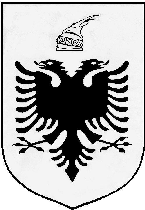 